СХЕМА ВЫВОЗА ТКО с территории  Солдыбаевского сельского поселения Козловского района Чувашской Республики (населенный пункт, район)       Схемы размещения мест накопления ТКО  по деревням   на 3 листах  прилагаются. Глава  Солдыбаевского сельского поселения                                                                    Трофимов Ю.Н.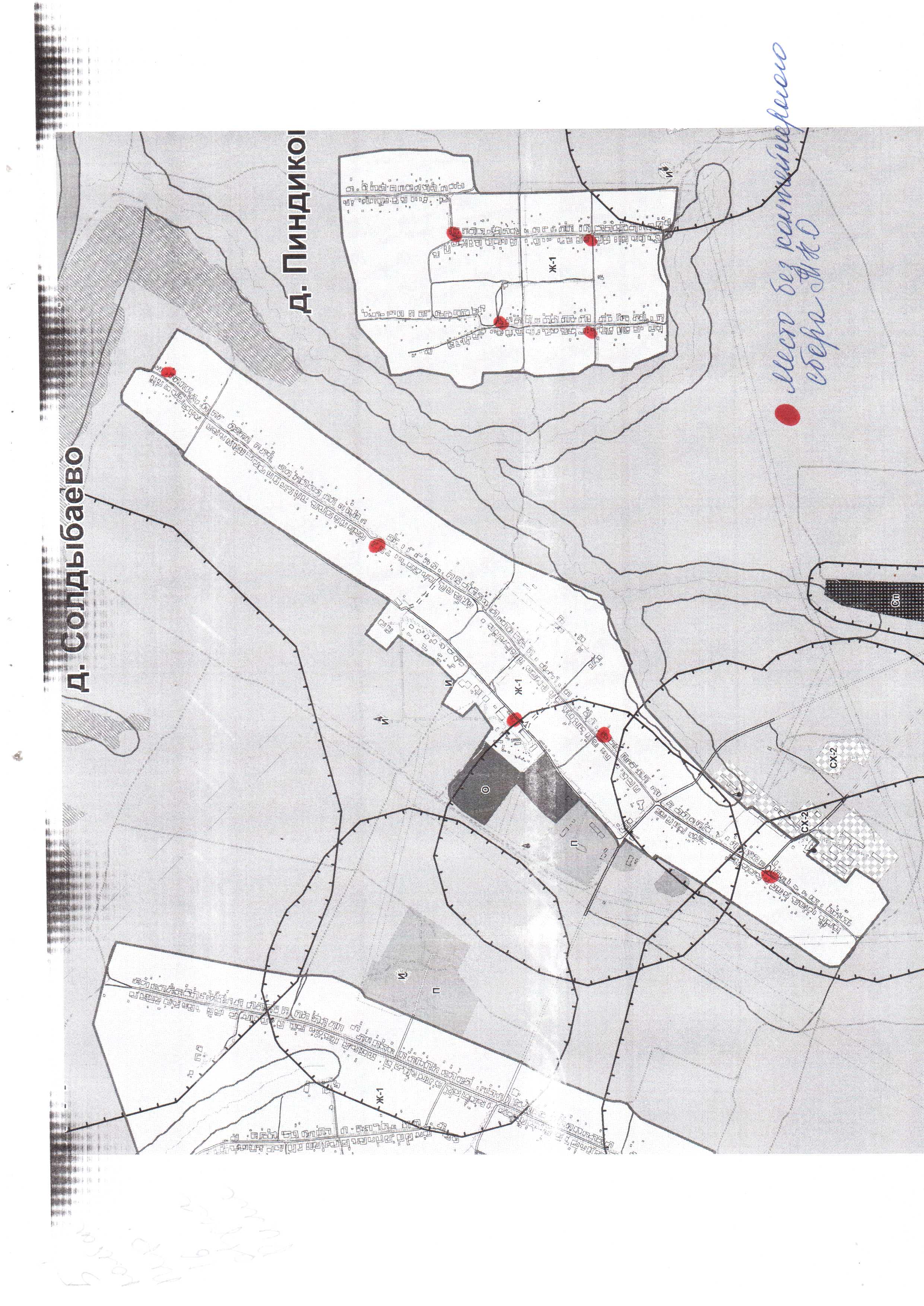 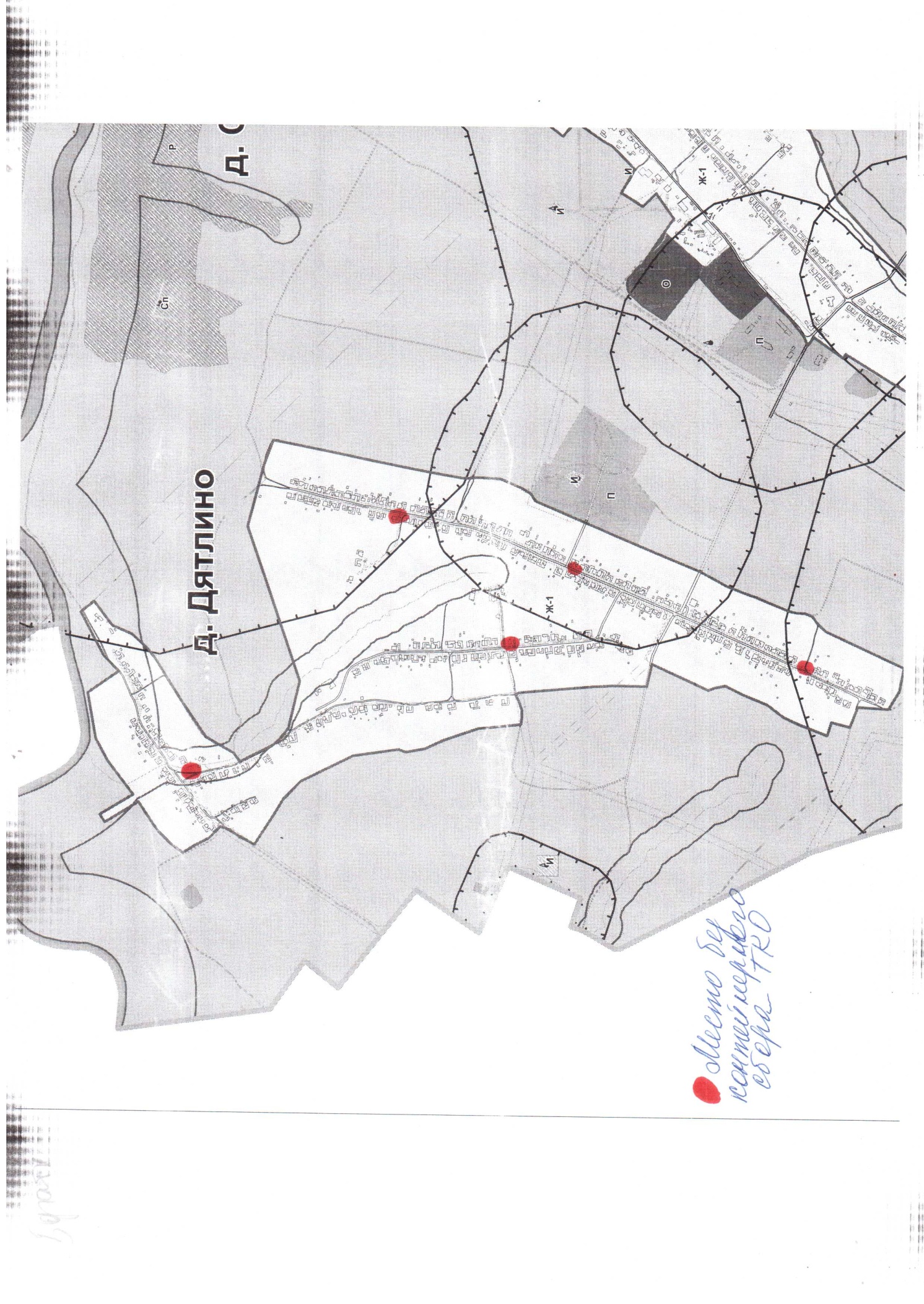 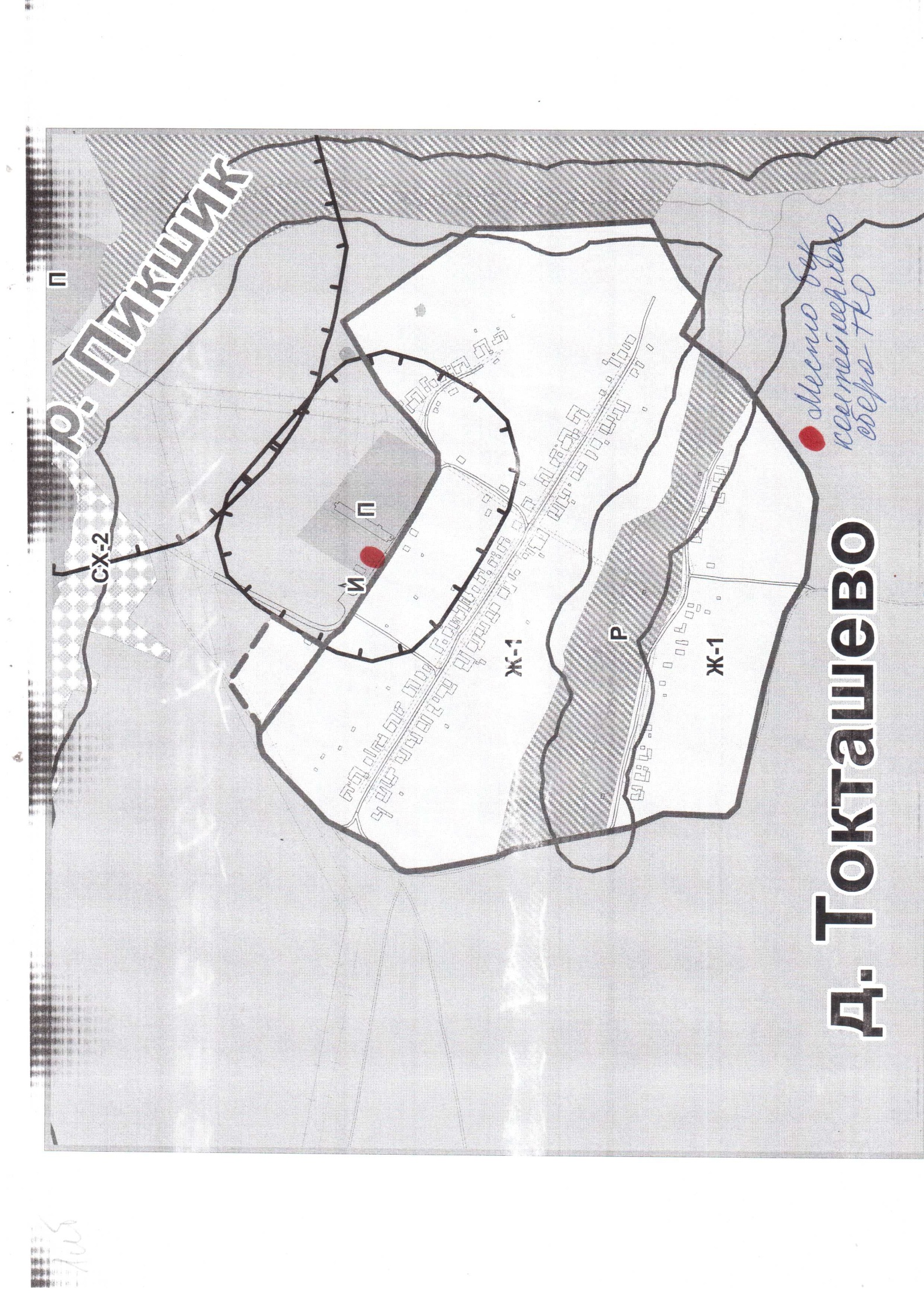 Населенный пунктп/пМесто складирования Способ складированияд. Солдыбаево1ул. Верхняя, около дома №22без контейнерный сбор ТБО в мешках2ул. Верхняя, около дома №66без контейнерный сбор ТБО в мешках3ул. Нижняя, около дома № 28без контейнерный сбор ТБО в мешках4ул. Нижняя, около дома № 84без контейнерный сбор ТБО в мешках5ул. Новая,  около дома №4без контейнерный сбор ТБО в мешкахд. Дятлино6ул. Краснознаменная,  рядом с  домом № 11без контейнерный сбор ТБО в мешках7ул. Краснознаменная, около дома № 70без контейнерный сбор ТБО в мешках8ул. Краснознаменная, около дома № 105без контейнерный сбор ТБО в мешках9ул. 1 Мая, рядом с домом .№22без контейнерный сбор ТБО в мешках10ул. Парижской Коммуны, около дома № 29без контейнерный сбор ТБО в мешкахд.Пиндиково11ул. Овражная, рядом с домом №17без контейнерный сбор ТБО в мешках12ул. Овражная, около дома №40 без контейнерный сбор ТБО в мешках13ул. Полевая, около дома № 18 без контейнерный сбор ТБО в мешках14ул. Полевая, около дома № 40без контейнерный сбор ТБО в мешкахд. Токташево15ул. Токташевская около дома № 51без контейнерный сбор ТБО в мешках